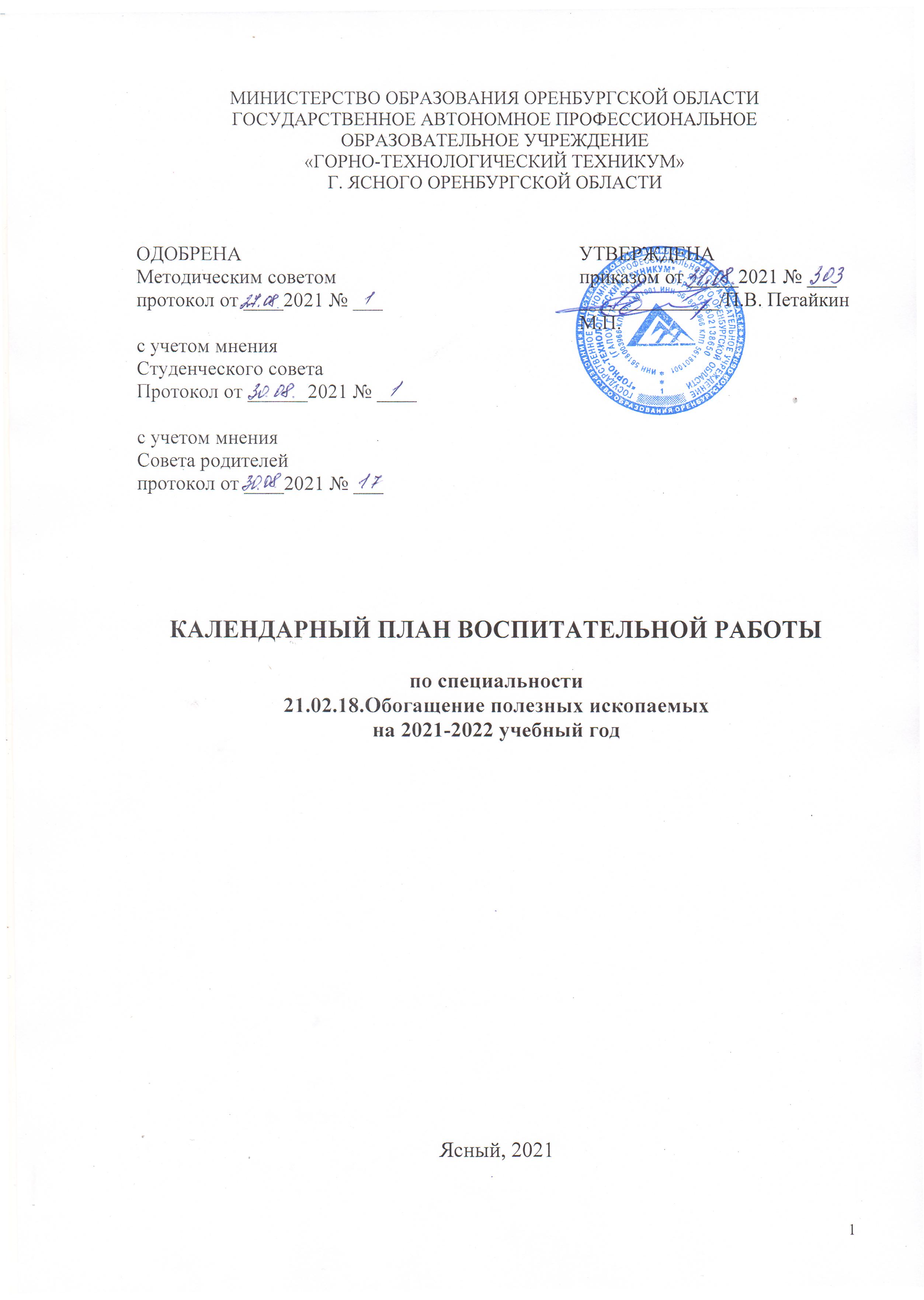 Авторы-составители: Отт Т.А. – заместитель директора по воспитательной работеКулагина Л.А. - заместитель директора по учебной работеСамойлова Е. В. - заместитель директора по учебно-производственной работеАрзамасцева О.В. – классный руководительп/пНаименование мероприятияНаименование мероприятияДатаМесто проведенияОтветственный за организацию мероприятияСЕНТЯБРЬ 20201годаСЕНТЯБРЬ 20201годаЛинейка, посвященная Дню знанийЛинейка, посвященная Дню знаний1 сентябряГТТЗам. директора по ВРУрок МираУрок Мира1 сентябряКаб. 1Классный руководительУрок – митинг, посвященный Дню солидарности в борьбе см терроризмом Урок – митинг, посвященный Дню солидарности в борьбе см терроризмом 3 сентябряКаб. 1Классный руководительВыборы актива группы, знакомство с правилами внутреннего распорядкаВыборы актива группы, знакомство с правилами внутреннего распорядка4 сентябряКаб. 1Классный руководительЗаседание Студенческого советаЗаседание Студенческого совета7 сентябряКаб. 2Зам. директора по ВР, председатель студсоветаЧас общения «Моя будущая профессия и история техникума»Час общения «Моя будущая профессия и история техникума»8 сентябряМузей ГТТКлассный руководительЧас общения «Административная и уголовная ответственность за совершение правонарушений»Час общения «Административная и уголовная ответственность за совершение правонарушений»15 сентябряКаб. 1Классный руководительПроведение входного контроля по ООДПроведение входного контроля по ООД15-20 сентябряГТТЗам. директора по УР, преподаватели ООДСпортивный праздник для первокурсников «Золотая осень»Спортивный праздник для первокурсников «Золотая осень»17 сентябряСтадион «Юность»Руководитель физвоспитанияЧас общения «Экологическая культура»Час общения «Экологическая культура»22 сентябряКаб. 1Классный руководительЭкологический десантЭкологический десант24сентябряГородской водоемКлассный руководительСовет профилактикиСовет профилактики28 сентябряКаб. 2Зам. директора по ВРСобрание группыСобрание группы29 сентябряКаб. 1Классный руководительУчастие в онлайн - мероприятиях, посвященных профтехобразованиюУчастие в онлайн - мероприятиях, посвященных профтехобразованию20-30 сентябряГТТ Зам. директора по ВР, Классный руководительОКТЯБРЬ 2021 годаОКТЯБРЬ 2021 годаЗаседание студенческого советаЗаседание студенческого совета1 октябряКаб. 2Зам. директора по ВР, председатель студсоветаАкция «Забота», поздравление ветерана педагогического труда Ловыгину Т.Н.Акция «Забота», поздравление ветерана педагогического труда Ловыгину Т.Н.1 октябряКаб. 1Классный руководительЧас общения «Имя твоё Учитель»Час общения «Имя твоё Учитель»5 октябряКаб. 1Актив группыПраздничный концерт, посвященный Дню учителя и 45-летию техникумаПраздничный концерт, посвященный Дню учителя и 45-летию техникума8 октябряАктовый залЗам. директора по ВР, классный рукководительТестирование по ЕСПСТестирование по ЕСПС12 октябряКаб. 1Педагог-психологЧас общения «История развития обогатительной фабрики в Ясном»Час общения «История развития обогатительной фабрики в Ясном»13 октябряКаб. 1Классный руководительРодительский всеобучРодительский всеобуч14 октябряАктовый залЗам. директора по ВРПервенство техникума по армрестлингуПервенство техникума по армрестлингу15 октябряСпортзалРуководитель физвоспитанияЧас общения «Административная и уголовная ответственность за потребление и незаконный оборот наркотических и психотропных веществ» Час общения «Административная и уголовная ответственность за потребление и незаконный оборот наркотических и психотропных веществ» 20 октябряКаб. 1Классный руководительВидеоролик «Мы за здоровый образ жизни»Видеоролик «Мы за здоровый образ жизни»21 октябряКаб. 1Классный руководительАктив группыСовет профилактикиСовет профилактики26 октябряКаб. 2Зам. директора по ВРСобрание группыСобрание группы27 октябряКаб. 1Классный руководительПосвящение в студентыПосвящение в студенты29 октябряАктовый залЗам. директора по ВРНОЯБРЬ 2021 годаНОЯБРЬ 2021 года1. Заседание студенческого советаЗаседание студенческого совета1 ноябряКаб. 2Зам. директора по ВР, председатель студсовета2. Час общения «Вместе мы сила»Час общения «Вместе мы сила»3 ноябряКаб. 1Классный руководитель3.Участие в этнографическом диктантеУчастие в этнографическом диктанте3-7 ноябряКаб. 1Классный руководитель4.Предметные олимпиады по ООДПредметные олимпиады по ООД8-30 н6оябряГТТЗам. директора по УР5.Час общения «Административная и уголовная ответственность за разжигание межнациональной неприязни»Час общения «Административная и уголовная ответственность за разжигание межнациональной неприязни»10 ноябряКаб. 1Классный руководитель6.Час общения « Молодежное движение Worldskills Russia»Час общения « Молодежное движение Worldskills Russia»17 ноябряКаб. 1Классный руководитель7.Первенство техникума по теннисуПервенство техникума по теннису18-19 ноябряСпортзалРуководитель физвоспитания8.Итоговое собрание группыИтоговое собрание группы24 ноябряКаб. 1Классный руководитель9.Творческое мероприятие «Радуга талантов»Творческое мероприятие «Радуга талантов»26 ноябряАктовый залЗам. директора по ВР10.СМС – поздравление мамеСМС – поздравление маме27 ноябряКаб. 1Классный руководитель11.Совет профилактикиСовет профилактики30 ноябряКаб. 2Зам. директора по ВРДЕКАБРЬ 2021 года1. 1. Заседание студенческого совета1 декабряКаб. 2Зам. директора по ВР, председатель студсовета2. 2. Акция «СПИДу – НЕТ!»1 декабряГТТВолонтеры 3.3.Час общения «Солдат! Твой подвиг будет вечным»8 декабряКаб. 1Классный руководитель44Встреча с представителями МВД: «Ответственность за коррупционные действия»9 декабряАктовый залЗам. директора по ВР5.5.Час общения «Конституция – основной закон государства»15 декабряКаб. 1Классный руководитель6.6.Встреча с работниками АО «Оренбургские минералы»22 декабряКаб. 1Классный руководитель7.7.Акция «Новогодние окна»20-24 декабряКаб. 1Классный руководитель8.8.Первенство техникума по гиревому спорту23 декабряСпортзалРуководитель физвоспитания9.9.Родительское собрание «Ответственность родителей за безопасность детей  зимний период24 декабряКаб. 1Классный руководитель10.10.Совет профилактики28 декабряКаб. 2Зам. директора по ВР11.11.Итоговое собрание группы, проведение инструктажей по ТБ в зимний период29 декабряКаб. 1Классный руководитель12.12.Новогодний вечер30 декабряАктовый залЗам. директора по ВРЯНВАРЬ 2022 года1. 1. Акция «Помоги ребенку!»В течение месяцаГТТЗам. директора по ВР2. 2. Новогодняя встреча на катке3 январяСтадион «Восток»Классный руководитель3.3.Просмотр кинофильма6 январяКинотеатр «Заря»Классный руководитель44Заседание студенческого совета17 январяКаб. 2Зам. директора по ВР, председатель студсовета5.5.Час общения «Жертвы холокоста» 19 январяКаб. 1Классный руководитель6. 6. Экскурсия в мечеть22 январяМечетьЗам. директора по ВР7.7.Фотоколлаж «А я в душе всегда студент»24 январяГТТКлассный руководитель8.8.Студенческое катание на коньках25 январяАктовый залЗам. директора по ВР9.9.Совет профилактики25 январяКаб. 2Зам. директора по ВР1010Час общения «Обогащая хризотил»Итоговое собрание группы26 январяКаб. 1Классный руководитель11.11.Акция «Блокадный хлеб»27 январяГТТПреподаватель истории12.12.Творческое мероприятие «Студенческий калейдоскоп»28 январяАктовый залЗам. директора по ВРФЕВРАЛЬ 2022 года1. 1. Заседание студенческого совета1 февраляКаб. 2Зам. директора по ВР, председатель студсовета2. 2. Час общения «Первый университет»5 февраляКаб. 1Классный руководитель3.3.Час общения «Мировые религии»12 февраляКаб. 1Классный руководитель4.4.Литературно-музыкальная композиция «Афганистан болит в моей душе»15 февраляАктовый залПреподаватель литературы5.5.Час общения «Богатства, которые невозможно восстановить»16 февраляКаб. 1Классный руководитель6.6.«Лыжня России»19 февраляСтадион «Восток»Руководитель физвоспитания7.7.Спортивно-патриотическая игра «А ну-ка, парни!»22 февраляСпортзалРуководитель физвоспитания8.8.Итоговое собрание группы24  февраляКаб. 1Классный руководитель9.9.Совет профилактики25 февраляКаб. 2Зам. директора по ВРМАРТ 2022 года1. 1. Заседание студенческого совета1 мартаКаб. 2Зам. директора по ВР, председатель студсовета2.2.Празднование русской масленицы4 мартаГТТЗам. директора по ВР3. 3. Торжественное мероприятие, посвященное 8 марта!7 мартаАктовый залЗам. директора по ВР4.4.Встреча с заместителем ген директора АО «Оренбургские минералы» В.В. Гоголевым9 мартаКаб. 1Классный руководитель5.5.Час общения «Крымская весна»16 мартаКаб. 1Классный руководитель5.5.Первенство техникума по волейболу21-31 мартаСпортзалРуководитель физвоспитания6.6.Профориентационные мероприятия с учащимися школ22-30 мартаГТТЗам. директора по ВР, УР7.7.Час общения «Смерть на конце иглы»23 мартаКаб. 1Классный руководитель8.8.Акция в рамках всемирного дня борьбы с туберкулезом24  марта ГТТВолонтеры 9.9.Совет профилактики29 мартаКаб. 2Зам. директора по ВР10.10.Итоговое собрание группы30  мартаКаб. 1Классный руководительАПРЕЛЬ 2022 года1. 1. Заседание студенческого совета1 апреляКаб. 2Зам. директора по ВР, председатель студсовета2.2.Первенство техникума по баскетболу4-15 апреляСпортзалРуководитель физвоспитания3. 3. Час общения «Мы за здоровый образ жизни»6 апреляКаб. 1Классный руководитель4.4.Акция «Меняю сигарету на конфету»7 апреляГТТВолонтеры 5. 5. Здоровьесберегающая акция «Суперзарядка»7 апреляСпортзалВолонтеры 6.6.Митинг «Он сказал «Поехали!»12 апреляГТТЗам. директора по ВР7.7.Час общения «Спор полезных ископаемых»13 апреляКаб. 1Классный руководитель8.8.Интеллектуально-спортивная игра «Через тернии к звездам»15 апреляСпортзалРуководитель физвоспитания9.9.Первенство города по баскетболу 19-22 апреляСК «Асбест»Руководитель физвоспитания10.10.Библионочь22 апреляЦРБКлассный руководитель11.11.Совет профилактики26 апреляКаб. 2Зам. директора по ВР12.12.Итоговое собрание группы24  апреляКаб. 1Классный руководитель13.13.Экологический субботник29 апреляСпортзалРуководитель физвоспитания14.14.Итоговое собрание группы24  апреляКаб. 1Классный руководительМАЙ 2022 года1. 1. Заседание студенческого совета3 маяКаб. 2Зам. директора по ВР, председатель студсовета2. 2. Акция «Георгиевская ленточка»2-7 маяГТТЗам. директора по ВР3.3.Поздравление ветеранов ВОв и тружеников тыла6 маяМесто проживанияЗам. директора по ВР4.4.Торжественно-праздничное мероприятие «И помнит мир спасенный…»6 маяАктовый залПреподаватель истории5.5.Акция «Окно Победы»6-9 маяГТТ, место проживанияЗам. директора по ВР, председатель студсовета6.6.Гражданско-патриотическая акция по облагораживанию могил участников ВОв.8 маяГородское кладбищеЗам. директора по ВР7.7.Участие в праздничных мероприятиях, посвященных Дню Победы9 маяПлощадь у кинотеатра «Заря»Зам. директора по ВР8.8.Легкоатлетическая эстафета на приз газеты «Ясненский вестник»9  маяСтадион «Восток»Руководитель физвоспитания9.9.Час общения «Как не заразиться ВИЧ/СПИДом»11 маяКаб. 1Классный руководитель10.10.Встреча с Р.К. Аблязовым, заместителем ген. директора АО «Оренбургские минералы»- экскурсия на обогатительную фабрику18 маяОбогатительная фабрикаКлассный руководитель11.11.Час общения «Возникновение славянской письменности»24 маяКаб. 1Классный руководитель12.12.Итоговое собрание группы25  маяКаб. 1Классный руководитель1313Совет профилактики31 маяКаб. 2Зам. директора по ВРИЮНЬ 2022 года1. 1. Операция «Подросток»В течение месяцаГТТЗам. директора по ВР 2. 2. Заседание студенческого совета1 июняКаб. 2Зам. директора по ВР, председатель студсовета3.3.Родительское собрания «Ответственность родителей за сохранение жизни и здоровья детей в летний период»3 июняКаб. 1Классный руководитель44Час общения «Россия – великая сила»8 июняКаб. 1Классный руководитель5.5.Акция «Окна России» 9-12 июняПо месту жительстваКлассный руководитель6.6.Промежуточная аттестация в группе13-25 июняГТТЗам. директора по ВР7.7.Акция «Свеча памяти»21  июняМемориал Зам. директора по ВР8.8.Итоговая линейка28 июняАктовый залЗам. директора по ВР9.9.Совет профилактики25 июняКаб. 2Зам. директора по ВР10.10.Итоговое собрание группы «Проведение инструктажей по ТБ в летний период и ведению здорового образа жизни»29 июняКаб. 1Классный руководитель